                               ПРОЕКТ срок антикоррупционной экспертизы 30 дней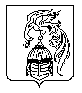 ИВАНОВСКАЯ ОБЛАСТЬАДМИНИСТРАЦИЯ ЮЖСКОГО МУНИЦИПАЛЬНОГО РАЙОНАПОСТАНОВЛЕНИЕот                    №       г. ЮжаОб изложении административного регламента, утвержденного постановлением администрации Южского муниципального района Ивановской области от 08.08.2012 г. № 611 «Прием заявлений о зачислении в муниципальные образовательные учреждения, реализующие основную образовательную программу дошкольного образования (детские сады) (за исключением муниципальных образовательных учреждений, расположенных на территории Южского городского поселения), а также постановка на соответствующий учет»в новой редакцииВ соответствии с Федеральным законом от 06.10.2003 № 131-ФЗ «Об общих принципах организации местного самоуправления в Российской Федерации», Федеральным законом от 27.07.2010 № 210-ФЗ «Об организации предоставления государственных и муниципальных услуг», Уставом Южского муниципального района, учитывая экспертное заключение № 1215 от 11.11.2013, в целях повышения качества и доступности предоставляемых муниципальных услуг, Администрация Южского муниципального района п о с т а н о в л я е т :         1. Административный регламент, утвержденный постановлением администрации Южского муниципального района Ивановской области от 08.08.2012 г. №611 «Прием заявлений о зачислении в муниципальные образовательные учреждения, реализующие основную образовательную программу дошкольного образования (детские сады) (за исключением муниципальных образовательных учреждений, расположенных на территории Южского городского поселения), а также постановка на соответствующий учет»изложить в новой редакции (прилагается).2. Опубликовать настоящее постановление в официальном издании «Правовой Вестник Южского муниципального района».Глава администрацииЮжского муниципального района                                      С.Ю.КРОПОТОВ                                                                                                                             Приложение № 3                                                                                                 к постановлению администрации 	                                                  Южского муниципального района                                                               от _________________ № _______Административный регламент«Прием заявлений о зачислении в муниципальные образовательные учреждения, реализующие основную образовательную программу дошкольного образования (детские сады) (за исключением муниципальных образовательных учреждений, расположенных на территории Южского городского поселения), а так же постановка на соответствующий учет» в новой редакции
                                                    1. Общие положения       1.1. Административный   регламент «Прием заявлений о зачислении в муниципальные образовательные учреждения, реализующие основную образовательную программу дошкольного образования (детские сады), а так же постановка на соответствующий учет» (далее - Регламент), разработан в целях повышения качества предоставления и доступности услуги, создания комфортных условий для получателей услуги «Прием заявлений о зачислении в муниципальные образовательные учреждения, реализующие основную образовательную программу дошкольного образования (детские сады), а так же постановка на соответствующий учет» (далее - услуга) и определяет сроки и последовательность действий (административные процедуры) при предоставлении услуги.      1.2. Наименование услуги – «Прием заявлений о зачислении в муниципальные образовательные учреждения, реализующие основную образовательную программу дошкольного образования (детские сады), а так же постановка на соответствующий учет».       1.3. Услуга предоставляется общеобразовательными учреждениями, дошкольными образовательными учреждениями - детскими садами общеразвивающего вида с  приоритетным осуществлением деятельности по одному из направлений развития детей, дошкольными образовательными учреждениями, реализующими основную общеобразовательную программу дошкольного образования на территории  Южского муниципального района  (далее – ОУ).       1.4. Исполнение услуги осуществляется в соответствии со следующими нормативно-правовыми актами:- Конституцией Российской Федерации;	- Федеральным законом от 29.12.2012 N 273-Ф3 «Об образовании в Российской Федерации»;- Федеральным законом от 6 октября 2003 года № 131-ФЗ «Об общих принципах организации местного самоуправления в Российской Федерации»;- Федеральным законом от 24 июля 1998 года № 124-ФЗ «Об основных гарантиях прав ребёнка в Российской Федерации»;- Федеральным законом от 27.07.2010 №210 – ФЗ «Об организации предоставления государственных и муниципальных услуг»;-Указ Президента от 07.05.2012 №601 «Об основных направлениях совершенствования системы государственного управления».1.5. Результатом предоставления услуги является:          - постановка на очередь детей, нуждающихся в определении в ОУ;           - зачисление ребенка в ОУ приказом руководителя ОУ.       1.6. Получателями услуги являются родители (законные представители) детей в возрасте от одного года шести месяцев до семи лет включительно, постоянно проживающие на территории Южского муниципального района (для зачисления в дошкольные образовательные учреждения указанные в приложении №1,2 к Регламенту).        1.6.1.  Получателями услуги в общеобразовательных учреждениях  реализующих основную общеобразовательную программу дошкольного образования (Приложение № 3 к Регламенту), являются родители (законные представители) детей в возрасте от трех лет до семи лет включительно, постоянно проживающие на территории Южского муниципального района.                 2. Требования к порядку предоставления услуги 2.1.     Порядок информирования о правилах предоставления услуги.         2.1.1. Информация, предоставляемая гражданам об услуге, является открытой и общедоступной.2.1.2. Информационное обеспечение по предоставлению услуги осуществляется Южским отделом образования, ОУ.2.2. Сведения о месте нахождения, номера телефонов для справок Южского отдела образования указанны в приложении № 1 к настоящему Регламенту.Информация о месте нахождения, номера телефонов для справок, адреса электронной почты ОУ, предоставляющих услугу, приведены в Приложении 1 к настоящему Регламенту.          2.3. Для получения информации о зачислении в ОУ заинтересованные лица вправе обратиться:-  в устной форме лично в ОУ;	- в письменной форме путем отправки почтового отправления на адрес ОУ.-  по телефону в ОУ;-   через Интернет-сайты ОУ.          2.4. Если информация, полученная в ОУ, не удовлетворяет гражданина, то гражданин вправе в письменном виде или устно обратиться к начальнику отдела образования (155630 Ивановская область, г. Южа, ул. Пушкина, д.5).2.5. Информирование граждан организуется следующим образом:-       индивидуальное информирование;-       публичное информирование;2.6. Информирование проводится в форме:	-       устного информирования;-       письменного информирования;	-       размещения информации на сайте.2.7. Индивидуальное устное информирование граждан, о порядке предоставления услуги, осуществляется сотрудниками ОУ, а также сотрудниками ОУ при обращении граждан по телефону, так же в часы приема.При информировании о порядке предоставления услуги по телефону, сотрудник ОУ должен представиться: назвать фамилию, имя, отчество, должность, наименование учреждения. Сотрудник, осуществляющий индивидуальное устное информирование, должен принять все необходимые меры для дачи полного ответа на поставленные вопросы, а в случае необходимости с привлечением других специалистов. Время ожидания граждан в очереди, при индивидуальном устном информировании, не может превышать 15 минут. Индивидуальное устное информирование каждого гражданина сотрудник осуществляет не более 15 минут.При невозможности специалиста, принявшего звонок, самостоятельно ответить на поставленные вопросы, телефонный звонок должен быть переадресован (переведен) другому специалисту или же обратившемуся гражданину должен быть сообщен номер телефона, по которому можно получить необходимую информацию.         В случае, если для подготовки ответа требуется продолжительное время, работник, осуществляющий устное информирование, может предложить гражданину обратиться за необходимой информацией в письменном виде через Интернет, либо назначить удобное для гражданина время для устного информирования.Звонки от граждан по вопросу информирования о порядке предоставления услуги принимаются в соответствии с графиком работы ОУ (Приложение № 1,2,3 к настоящему Регламенту).     Продолжительность разговора не должна превышать 15 минут.  2.8. Индивидуальное письменное информирование при обращении граждан в Южский отдел образования и ОУ осуществляется на основании письменного заявления граждан, организаций на имя руководителя Южского отдела образования (руководителя ДОУ).Заявление рассматривается в течение 30 дней со дня регистрации.Ответ на заявление направляется по адресу гражданина либо организации посредством почтовой, либо электронной связи в зависимости от способа обращения.2.9. Информирование осуществляется так же путем размещения на официальном Интернет-сайте Южского отдела образования (www.juzaroo.iv-edu.ru), на официальном Интернет-сайте ОУ (указан в приложении № 1,2,3 к настоящему Регламенту), путем использования информационных стендов, размещающихся в ОУ, Южском отделе образования.       2.10. Сроки предоставления услуги.       2.10.1. Срок непосредственного предоставления услуги – с момента зачисления в ОУ на период действия договора между руководителем ОУ и родителем (законным представителем) (далее – Заявитель).       2.11. Требования к помещениям, в которых оказывается услуга.       2.11.1. ОУ, оказывающие услугу, должны быть размещены в специально предназначенных зданиях, помещениях, доступных для населения.      Площадь, занимаемая ОУ, должна обеспечивать размещение работников  и потребителей услуги в соответствии с санитарно – эпидемиологическими правилами и нормативами, отвечать требованиям правил пожарной безопасности, безопасности труда и быть защищены от воздействия факторов, отрицательно влияющих на качество предоставления услуги (повышенной температуры воздуха, влажности воздуха, запыленности, загрязненности, шума и т.д.).     2.11.2. Центральный вход в ОУ оборудован информационной табличкой (вывеской), содержащей информацию о полном наименовании ОУ.     2.11.3. В помещениях, доступных для всех родителей (холлы, коридоры и т.п.), размещены информационные уголки для родителей.    В информационном уголке ОУ для родителей размещается информация:    - устав ОУ;    - лицензия на осуществление образовательной деятельности;    - распорядок работы ОУ;    - график приёма родителей руководителем и специалистами ОУ;    - порядок получения услуги или Регламент;   - образцы заявлений, необходимые для предоставления услуги.    В информационном уголке ОУ для родителей размещается информация:   - порядок получения услуги или Регламент;   - образцы заявлений, необходимые для предоставления услуги.    2.12. Услуга предоставляется бесплатно.                                 3. Административные процедуры       3.1. Процесс получения услуги включает в себя предварительные процедуры и непосредственное предоставление услуги.        Блок-схема предоставления услуги отражена в приложении № 4 к Регламенту.       3.2. Предварительные процедуры:         - прием документов от граждан для постановки ребенка на очередь для предоставления  места в дошкольных группах ОУ; - прием документов от граждан для зачисления детей в ОУ.       3.2.1. При постановке ребенка на очередь, для предоставления места  в дошкольных группах ОУ, руководитель ОУ принимает от гражданина следующие документы:- заявление о постановке на очередь в ОУ (приложение № 5 к настоящему Регламенту);         - оригинал и копию документа, удостоверяющего личность Заявителя;          - оригинал и копия свидетельства о рождении ребенка;         - оригинал и копия СНИЛСа родителя и ребенка;        - выписку из решения об установлении над ребенком опеки и копию выписки из решения об установлении над ребенком опеки (для законных представителей);        - оригинал и копию документа, подтверждающего право на льготу.        3.2.2. Заявление о постановке ребенка на очередь, для предоставления места  в дошкольных группах ОУ, регистрируется в день его поступления в ОУ в «Книге учета будущих воспитанников».        Одновременно Заявителю выдается уведомление о регистрации ребенка в «Книге учета будущих воспитанников» образовательного учреждения, реализующего программу дошкольного образования (Приложение № 6 к настоящему Регламенту), содержащее следующую информацию:     - фамилия, имя, отчество заявителя, которому вручается уведомление;    - фамилия, имя, отчество ребенка, записанного в  «Книге  учета будущих воспитанников»;     - дата регистрации ребенка и регистрационный номер;     - дата посещения Заявителем ОУ для    решения   вопроса   о   направлении ребенка в ДОУ. В случае отсутствия  свободных мест в ОУ в день обращения Заявителя, обозначенный в уведомлении, руководитель назначает дату повторного посещения ОУ для решения вопроса о направлении ребенка в ОУ.      3.2.3. О появлении свободного места в ОУ, до наступления даты указанной  в уведомлении, руководитель ОУ письменно уведомляет Заявителя в течение двух рабочих дней с момента наступления вышеуказанного события.      3.2.4. Датой принятия к рассмотрению заявления о постановке ребенка на очередь, для предоставления места в дошкольных группах ОУ, и прилагаемых документов считается дата регистрации в «Книге учета будущих воспитанников» поступивших заявлений.      3.2.5. В случае если заявитель не явился в ОУ в течение установленного срока, указанного в уведомлении, без уважительной причины, для  окончательного  решения   вопроса о направлении ребенка в ОУ, ребенок автоматически снимается с учета по  истечении четырех рабочих дней.       3.2.6. Основания для отказа  в приеме документов от заявителя, необходимых для постановки в очередь в ОУ, в целях предоставления услуги:         - в заявлении не указан хотя бы один пункт из обязательных к заполнению;        - отсутствие обязательных к предоставлению документов и (или) их копий.       3.2.6.1. В случае отказа в приеме документов от заявителя, по основания изложенным в п.3.2.6. Регламента, Заявителю предлагают дополнить заявление недостающими сведениями, либо донести недостающие документы, о чем письменно уведомляют Заявителя в день регистрации заявления о приеме в ОУ.       3.2.7. Общий максимальный срок приема документов не может превышать 30 минут.       3.2.8. Срок подачи заявления о постановке ребенка на очередь, для предоставления места  в дошкольных группах ОУ не установлен.       3.2.9. При наборе детей в дошкольные группы в первую очередь рассматриваются заявления родителей (законных представителей), имеющих право постановки на льготную очередь.       3.2.10. Дети родителей (законных представителей), пользующиеся правом внеочередного зачисления в образовательное учреждение: - дети граждан, подвергшихся воздействию радиации вследствие катастрофы на Чернобыльской АЭС;- дети прокуроров, следователей и судей;  - дети граждан, подвергшихся воздействию радиации вследствие аварии в 1957г. на производственном объединении «Маяк» и сбросов радиоактивных отходов на реку Теча;  - дети военнослужащих и сотрудников органов внутренних дел, государственной противопожарной службы, уголовно-исполнительной системы, непосредственно участвовавших в борьбе с терроризмом на территории Республики Дагестан и погибших (пропавших без вести), умерших, ставших инвалидами в связи с выполнением служебных обязанностей; - дети погибших (пропавших без вести), умерших, ставших инвалидами сотрудников и военнослужащих из числа, указанных в пункте 1 Постановления Правительства РФ от 09.02.2004 № 65 «О дополнительных гарантиях и компенсациях военнослужащим и сотрудникам федеральных органов исполнительной власти, участвующим в контртеррористических операциях и обеспечивающим правопорядок и общественную безопасность на территории Северо-Кавказского региона РФ);- дети погибших (пропавших без вести), умерших, ставших инвалидами военнослужащих из числа указанных в пункте 1 приказа Министра обороны РФ от 25.03.2004 № 95, проходивших службу по контракту.      3.2.11. Дети родителей (законных представителей), пользующиеся правом первоочередного зачисления в образовательное учреждение:     - дети сотрудников милиции, дети сотрудников милиции, погибших (умерших) в связи с осуществлением служебной деятельности либо умерших до истечения одного года после увольнения со службы вследствие ранения (контузии), заболевания, полученных в период прохождения службы, а также дети сотрудников милиции, получивших в связи с осуществлением служебной деятельности телесные повреждения, исключающие для них возможность дальнейшего прохождения службы (по месту жительства их семей);      - дети-инвалиды и дети, один из родителей которых является инвалидом, обеспечиваются местами в детских дошкольных, лечебно-профилактических и оздоровительных учреждениях в первоочередном порядке;       - дети военнослужащих по месту жительства их семей;        - дети многодетных семей;       - дети из неполных семей, находящихся в трудной жизненной ситуации.      3.2.12. Дети родителей (законных представителей), пользующиеся правом на устройство детей в образовательное учреждение не позднее месячного срока с момента обращения:        -    дети граждан, уволенных с военной службы.       3.2.13. Дети родителей (законных представителей), пользующиеся правом на устройство детей в образовательное учреждение в течение трех месяцев со дня обращения:     - дети сотрудников органов по контролю за оборотом наркотических средств и психотропных веществ.      3.2.14. Особенности заявления о зачислении ребенка в ОУ в электронном виде:      3.2.15. Для подачи в электронном виде заявления о зачислении ребенка в дошкольное образовательное учреждении Заявителю необходимо:      - через региональный- интернет портал Департамента образования Ивановской области (portal.iv-edu.ru):       - в разделе  «Муниципалитеты» перейти на страницу Южского муниципального района»;       - в приемной выбрать Муниципальную услугу  «Подать заявление»;       - заполнить форму заявления.      В течение 4 рабочих дней Заявитель должен придти в ОУ на подтверждение поданного в электронной форме заявления с оригиналом и еопия документов, указанных в п.2.6. настоящего регламента.      3.2.16. Прием документов от граждан для зачисления детей в ОУ.      3.2.17. Руководителем ОУ лично производится прием от граждан полного пакета документов, необходимых для зачисления в ОУ.      3.2.18. При зачислении детей в ОУ руководитель ОУ принимает от гражданина следующие документы для получения услуги:        - заявление о зачислении ребенка в ОУ (приложение № 7 к настоящему Регламенту);         - заключение психолого-медико-педагогической комиссии (для детей с ограниченными возможностями здоровья, детей-инвалидов);         - медицинская карта (форма № 026/у-2000, утв. Министерством здравоохранения Российской Федерации от 03 июля 2000 г.  № 241).     3.2.19. В ходе приема документов от граждан руководитель ОУ осуществляет проверку наличия представленных, согласно перечню в п. 3.2.16, документов для зачисления.3.2.20. Заявление о зачислении в ОУ регистрируется в день его поступления в ОУ в журнале регистрации заявлений о зачислении в ОУ.      3.2.21. Копии документов заверяются руководителем ОУ при сличении их с оригиналом.           3.2.22. Направление на устройство ребенка в ОУ (приложение № 7 к настоящему Регламенту) выдается в день принятия окончательного решения вопроса о направлении ребенка в ОУ (п. 3.3.1, 3.3.2 настоящего Регламента)              Направление на устройство ребенка в ОУ включает в себя следующие сведения: - фамилию, имя, отчество ребенка;- дату рождения ребенка;- домашний адрес;	- фамилию, имя, отчество родителей (законных представителей);- наименование ДОУ, возрастная группа;- срок приема ребенка в образовательное учреждение;- подпись лица, выдавшего путевку;-  подпись родителей (законных представителей) получивших путевку.         3.2.23. Общий максимальный срок приема документов не может превышать 15 минут.         3.2.24. Основанием для начала предоставления услуги  является наличие путёвки в ОУ, медицинская карта и комплект документов, необходимых для предоставления услуги, указанных в разделе 3.2.16 настоящего Регламента.          3.2.25. Основания для отказа в предоставлении услуги.	    В предоставлении услуги  при поступлении  в ОУ может быть отказано на следующих основаниях:       - отсутствие одного из документов, указанных в пункте 3.2.22 настоящего Регламента;       - заключение  психолого-медико-педагогической комиссии.	         3.2.25.1. Об отказе в предоставлении услуги, по основания изложенным п.3.2.23. Регламента, ОУ письменно уведомляет Заявителя в день регистрации заявления о зачислении в Учреждение.        3.2.26. В связи с тем, что комплектование ОУ на новый учебный год осуществляется с 01 июня по 1 августа ежегодно, а в остальное время проводится доукомплектование в ОУ в соответствии с установленными нормативами, решение (приказ заведующего ОУ) о зачислении ребенка в ОУ принимается на основании заявления о зачислении в ОУ и документов, указанных в п.3.2.23. настоящего Регламента до 31 мая каждого года, для поступивших в течение учебного года – в течение одного дня.         3.2.27. При зачислении ребенка в ОУ между Заявителем и ОУ заключается договор. Договор составляется в 2-х экземплярах, при этом один экземпляр договора выдается Заявителю, второй остается в ОУ.        3.2.28. При приеме гражданина в ОУ, последнее обязано ознакомить родителей (законных представителей) с уставом ОУ, лицензией на право ведения образовательной деятельности, основными образовательными программами, реализуемыми этим образовательным учреждением, и другими документами, регламентирующими организацию образовательного процесса.4. Порядок и формы контроля за предоставлением услуги4.1. Текущий контроль соблюдения и исполнения ответственными должностными лицами положений настоящего Регламента и иных нормативных правовых актов, устанавливающих требования к осуществлению услуги, осуществляет специалист Южского отдела образования, курирующий вопросы дошкольного образования.4.2. Проверку полноты и качества осуществления услуги проводит начальник Южского отдела образования в связи с конкретными обращениями заинтересованных лиц.Контроль полноты и качества исполнения услуги включает в себя проведение проверок, выявление и устранение нарушений прав детей и их родителей (законных представителей), рассмотрение, принятие решений и подготовку ответов на обращения граждан, содержащих жалобы на решения, действия (бездействие) должностных лиц.4.3. Проверки могут быть плановыми (осуществляться на основании годовых планов работы Южского отдела образования) и внеплановыми.4.4. Плановые проверки проводятся в соответствии с планом работы Южского отдела образования, но не чаще одного раза в пять лет. Внеплановые проверки проводятся в случае поступления в Южский отдел образования обращений физических и юридических лиц с жалобами на нарушения их прав и законных интересов (далее – заявители).4.5. Для проведения проверки полноты и качества исполнения услуги начальник Южского отдела образования формирует комиссию из числа специалистов Южского отдела образования.4.6. При проведении мероприятия по контролю у ОУ могут быть затребованы следующие документы и материалы:-  лицензия на право ведения образовательной деятельности;-  устав ОУ;-  документы, регламентирующие осуществление образовательного процесса;- документы, регламентирующие качество образования;- документы, регламентирующие деятельность учреждения в части охраны и укрепления здоровья детей;- документы, регламентирующие деятельность педагогических организаций (объединений), методических объединений, повышение квалификации педагогических работников;-  иные локальные акты, изданные в пределах компетенции ОУ.4.7. Мероприятия по контролю осуществляются на основании приказа                                                                                                                                                                                                                                                                                                                                                                                                                                                                                                                                                                                                                                       начальника Южского отдела образования, либо в соответствии с  планом работы Южского отдела образования.4.8. Результаты проверки предоставления услуги по обеспечению общедоступного и бесплатного дошкольного образования в ОУ доводятся до ОУ в письменной форме в виде справки.4.9. По результатам проведенных проверок в случае выявления нарушений прав детей либо их родителей (законных представителей) осуществляется привлечение виновных лиц к ответственности в соответствии с законодательством Российской Федерации.            5. Порядок обжалования действия (бездействия) и решений, осуществляемых (принятых) в ходе исполнения услуги5.1. Граждане имеют право на обжалование решений, принятых в ходе предоставления услуги, действий или бездействий сотрудников ДОУ в вышестоящий орган:- Южский отдел образования, расположенный по адресу: 155630, Ивановская область, г. Южа, ул. Пушкина, д.5.- Администрацию Южского муниципального района, расположенную по адресу: 155630, Ивановская область, г.Южа, ул. Пушкина, д. 1.- в судебном порядке.	5.2. Предметом досудебного обжалования являются решения и действия (бездействия) должностных лиц.5.3. Потребители муниципальной услуги имеют право обратиться с жалобой лично, устно или письменно, через своего законного представителя.5.4. Должностные лица, ответственные или уполномоченные специалисты проводят личный прием граждан.5.5. При рассмотрении устных обращений граждан необходимо:- внимательно выслушать и разобраться в предмете обращения;- принять обоснованные решения, обеспечить правомерное и своевременное исполнение решений;- истребовать, при необходимости, документы для принятия решения, направить сотрудников Южского отдела образования на место для проверок, принять другие меры для объективного решения вопроса;- своевременно сообщать гражданам в письменной либо устной форме о решениях, принятых по обращениям, а в случае их отклонения обосновать причины;- в случае отказа в предоставлении муниципальной услуги обосновать решение;          - не допускать грубого, некорректного обращения с заявителем;         - по просьбам граждан разъяснять дальнейший порядок обжалования.5.6. Письменные обращения граждан принимаются ответственными за это специалистами, регистрируются и направляются соответствующему специалисту на рассмотрение.5.7. В суде могут быть обжалованы решения, действия или бездействие должностных лиц.                                                                                                                                  Приложение № 1к административному регламенту«Прием заявлений о зачислении вмуниципальные образовательные учреждения,реализующие основную образовательнуюпрограмму дошкольного образования (детские сады)(за исключением муниципальных образовательныхрасположенных на территории Южскогогородского поселения),а так же постановка на соответствующий учет»Наименование дошкольных образовательных учреждений реализующих основную общеобразовательную программу дошкольного образования, предоставляющих информацию об оказании услуги«Прием заявлений о зачислении в муниципальные образовательные учреждения,реализующие основную образовательную                                                                                                                                                        программу дошкольного образования (детские сады),                                                                                (за исключением муниципальных образовательныхрасположенных на территории Южскогогородского поселения),а так же постановка на соответствующий учет»                                                                                                                  Приложение № 2к административному регламенту«Прием заявлений о зачислении вмуниципальные образовательные учреждения,реализующие основную образовательнуюпрограмму дошкольного образования (детские сады)(за исключением муниципальных образовательныхрасположенных на территории Южскогогородского поселения),а так же постановка на соответствующий учет»Наименование общеобразовательных учреждений, реализующих основную общеобразовательную программу дошкольного образования, предоставляющих информацию об оказании услуги«Прием заявлений о зачислении в муниципальные образовательные учреждения, реализующие основную образовательную                                                                                                                                                        программу дошкольного образования (детские сады), а так же постановка на соответствующий учет»                                                                                                                               Приложение № 3                                                                                                              к административному регламенту«Прием заявлений о зачислении вмуниципальные образовательные учреждения,реализующие основную образовательнуюпрограмму дошкольного образования (детские сады)(за исключением муниципальных образовательныхрасположенных на территории Южскогогородского поселения),а так же постановка на соответствующий учет»                                                                       Заведующему (директору)______________________                                                                            указать наименование ОУ*                                                                           ____________________________________________________                                                      ФИО заведующего (директора)*                                                             _____________________________________________                                                                                                     ФИО родителя, законного представителя*                   проживающего по адресу*:                                                              ____________________________________________                                                                        место работы родителя (законного представителя)*                                                                          _____________________________________________                                                                           контактный телефон* ___________________	Заявление    Прошу поставить на очередь моего ребенка _____________________________________                                                                                                                                    фамилия, имя, отчество ребенка, дата рождения* в ___________________________________________________________________________                                                                                                       указать наименование ОУ*Дополнительно сообщаю: Имею право на ________________________________________________________________                                                           внеочередное / первоочередное зачисление в ОУ*К заявлению прилагаю: _________________________________________________________                                                          указать копии документов подтверждающие внеочередное (первоочередное) право____________________________________________________________________________________________________________________           зачисления в ДОУ*«____ »______20____г*.                          _______________/________________________/                                         	                                    подпись*                                   расшифровка *               Согласен на включение в единую базу данных, нуждающихся в устройстве детей в ОУ, и обработку персональных данных (сбор, систематизацию, накопление, хранение, уточнение (изменение), использование, уничтожение) своей фамилии, имени, отчества, адреса места жительства, места работы, оснований на внеочередное и первоочередное право получения направления в ОУ, фамилии, имени, отчества, даты рождения и адреса местожительства моего несовершеннолетнего ребенка   Срок действия данного соглашения: до непосредственного предоставления муниципальной услуги, после чего персональные данные подлежат уничтожению из единой базы данных граждан, нуждающихся в устройстве детей в ДОУ.Документ, удостоверяющий личность* __________________   _________    _____________                                                                                                               серия                            номер_________________________________   _____________________________________________________________________                      дата выдачи                                                                    орган выдавший документ_________________________________   ____________________________     ______________________________________                        дата	         подпись	        расшифровкаСогласие получил*_____________  ________________  ______________________________                                  Ф.И.О. оператора           должность                                    адрес оператора______________	* Обязательно для заполнения        Приложение № 4                                                                                                            к административному регламенту«Прием заявлений о зачислении вмуниципальные образовательные учреждения,реализующие основную образовательнуюпрограмму дошкольного образования (детские сады)(за исключением муниципальных образовательныхрасположенных на территории Южскогогородского поселения),а так же постановка на соответствующий учет»                                                                                                                        _____________________________                                                                                                                             Фамилия, имя, отчество Заявителя                                                        УВЕДОМЛЕНИЕ    Ваш ребенок зарегистрирован под № ___________________ от _____________20___ года ________________________________________________________________________.                                                                                 наименование ОУ     Дата повторного посещения ОУ, для окончательного решения вопроса о зачислении ребенка в дошкольное образовательное учреждение «___» _______________20____ года.                                                   _______________/________________________/          М.П.                               	          подпись                                    расшифровка                                                                                                                                                                                                                                                                      Приложение № 5                                                                                                               к административному регламенту«Прием заявлений о зачислении вмуниципальные образовательные учреждения,реализующие основную образовательнуюпрограмму дошкольного образования (детские сады)(за исключением муниципальных образовательныхрасположенных на территории Южскогогородского поселения),а так же постановка на соответствующий учет»                                                                              Заведующему (директору)                                                                                                           ______________________________________                                                                                                            (указать наименование ОУ)*                                                                                              ___________________________________________                                                                                                                                    (ФИО заведующего(директора))*                                                                               _____________________________________                                                                                                                                  ФИО родителя ( законного представителя)*                                                                             проживающего по адресу*: _______________                                                                              контактный телефон* ___________________	Заявление    Прошу зачислить моего ребенка _______________________________________________,                                                                                (фамилия, имя, отчество, дата рождения)*проживающего по адресу:_______________________________________________________ в ____________________________________________________________________________                                                                           (указать наименование ОУ*) с _________________.             (дата)	«____ »______20____г.                          _______________/________________________/                                         	                                    подпись                                    расшифровка                                                                                                                 ______________* Обязательно для заполнения	    Приложение № 6                                                                                                             к административному регламенту«Прием заявлений о зачислении вмуниципальные образовательные учреждения,реализующие основную образовательнуюпрограмму дошкольного образования (детские сады)(за исключением муниципальных образовательныхрасположенных на территории Южскогогородского поселения),а так же постановка на соответствующий учет»ПУТЕВКАна устройство ребенка в дошкольное образовательное учреждениеНаправляется __________________________________________________________.                                                                               (фамилия, имя, отчество ребенка)Дата рождения: _______________________________________, проживающий по адресу: ___________________________________________________________________________в __________________________________________________________________________                                                                       (наименование ДОУ)в _____________________________________ группу.Срок приема ребенка в ОУ __________________________________________________.«____ »______20____г.                          _______________/________________________/                                         	                   подпись руководителя                               расшифровка          «____ »______20____г.                 ____________________________/________________/                                         	   подпись родителя (законного представителя)                   расшифровка                                                                                                                 Наименование учрежденийЮридический адресВремя работыЧасы приемаТелефонАдрес сайтаАдрес электронной почтыМуниципальное бюджетное дошкольное образовательное учреждение Холуйский детский сад155633 Ивановская обл.. Южский район, с. Холуй, ул. Фрунзе, д.22понедельник – пятница с 8-00 до 12-00; с 13-00 до 17-00суббота, воскресенье – выходнойпонедельник – пятница с 8-00 до 12-00; с 13-00 до 17-00суббота, воскресенье – выходной(49347) 2-93-31http://portal.iv-edu.ru/dep/mouojuga/holuy_mbdou/default.aspxdou_xoluy@rambler.ruМуниципальное бюджетное дошкольное образовательное учреждение Талицкий детский сад155644 Ивановская обл., Южский р-н, с.Талицы, ул.Ленина,д.5понедельник – пятница с 8-00 до 12-00; с 13-00 до 17-00суббота, воскресенье – выходнойпонедельник – пятница с 8-00 до 12-00; с 13-00 до 17-00суббота, воскресенье – выходной(49347) 2-44-02http://portal.iv-edu.ru/dep/mouojuga/talici_mbdou/default.aspx 	dou_talici@rambler.ruМуниципальное казённое дошкольное образовательное учреждение Мугреевский детский сад155646 Ивановская обл., Южский район, с. Мугреевкий, ул.Школьнаяд.10-Апонедельник – пятница с 8-00 до 12-00; с 13-00 до 17-00суббота, воскресенье – выходнойпонедельник – пятница с 8-00 до 12-00; с 13-00 до 17-00суббота, воскресенье – выходной(49347) 2-47-65http://portal.iv-edu.ru/dep/mouojuga/mugreev_mbdou/default.aspxdou_mugreevo@lenta.ruМуниципальное казённое дошкольное образовательное учреждение Мостовский детский сад155636 Ивановская обл., Южский район, с.Моста, ул.Чкалова. д.12понедельник – пятница с 8-00 до 12-00; с 13-00 до 17-00суббота, воскресенье – выходнойпонедельник – пятница с 8-00 до 12-00; с 13-00 до 17-00суббота, воскресенье – выходной(49347) 2-75-79http://portal.iv-edu.ru/dep/mouojuga/mosta_mbdou/default.aspxdou_mosta@rambler.ruНаименование учрежденийЮридический адресВремя работыЧасы приемаТелефонАдрес сайтаАдрес электронной почтыМуниципальное казённое общеобразовательное учреждение основная общеобразовательная школа с. Новоклязьминское 155635, Ивановская область, Южский район, с. Новоклязьминское, ул. Придорожная, д. 3.понедельник – пятница с 8-00 до 17-00суббота, воскресенье – выходнойпонедельник – пятница с 8-00 до 17-00суббота, воскресенье – выходной(49347) 2-73-21http://www.junvkljasm.iv-edu.ru/kljasma@yandex.ruМуниципальное казенное общеобразовательное учреждение основная общеобразовательная школа с. Хотимль155632, Ивановская область, Южский район, с. Хотимль, ул. Юбилейная, д. 10.понедельник – пятница с 8-30 до 12-00; с 12-30 до 16-30суббота с 8-00 до 13-30 воскресенье – выходнойпонедельник – пятница с 8-30 до 12-00; с 12-30 до 16-30суббота с 8-00 до 13-30 воскресенье – выходной(49347) 2-63-76http://www.juxotiml.iv-edu.ru/school-xotiml@rambler.ruМуниципальное общеобразовательное учреждение основная общеобразовательная школа с. Преображенское155633, Ивановская область, Южский район, с. Преображенское, ул. Школьнаядорожнаякоеое,  учреждение Талицкая Южа, ул. вания ьной деятельности       0-1, д. 1.понедельник – четверг с 8-00 до 15-00; с 12-30 до 16-30пятница с 8-00 до 14-00суббота с 8-00 до 13-30 воскресенье – выходнойпонедельник – четверг с 8-00 до 15-00; с 12-30 до 16-30пятница с 8-00 до 14-00суббота с 8-00 до 13-30 воскресенье – выходной(49347) 2-65-87http://www.jupreobr.iv-edu.ru/school-preobragensc@rambler.ruМуниципальное общеобразовательное учреждение основная общеобразовательная школа им. К.Н. Пурусова,  с. Груздево155641, Ивановская область, Южский район, с. Груздево, ул. Школьная, д. 13.понедельник – пятница с 8-30 до 17-00суббота с 8-00 до 13-30 воскресенье – выходнойпонедельник – пятница с 8-30 до 17-00суббота с 8-00 до 13-30 воскресенье – выходной(49347) 2-05-09http://www.jugrusd.iv-edu.ru/gruzdevoscool@mail.ruМуниципальная казённая средняя общеобразовательная школа с. Мугреево-Никольская Южского района Ивановской области155640, Ивановская область, Южский район, с. Мугреево-Никольское, ул. Центральная, д. 8.понедельник – пятница с 7-30 до 13-30; с 14-00 до 17-00суббота, воскресенье – выходнойпонедельник – пятница с 7-30 до 13-30; с 14-00 до 17-00суббота, воскресенье – выходной(49347) 2-53-22http://www.jumugrnik.iv-edu.ru/schoolmunikolskoe1@rambler.ru